22 rue Joubert – 75 009 Paris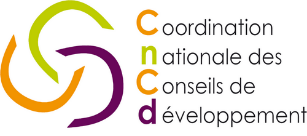 01 40 41 42 12FICHE EXPERIENCEPartagez une expérience réussieVotre Conseil de développement a initié, mené ou proposé une expérience ou une action originale, significative ou innovante à l’échelle de votre territoire ?Décrivez cette expérience en complétant le tableau ci-dessous, pour montrer l’originalité de la démarche, la plus- value du conseil de développement dans la manière d’aborder ce sujet, les nouvelles perspectives ouvertes par cette initiative,…Vous souhaitez partager plusieurs expériences ? Merci de remplir un tableau par action. Ces fiches viendront alimenter une nouvelle rubrique sur notre site internet : « retours d’expérience ». Fiche à retourner à : alexandra.vidal@conseils-de-developpement.frNom du Conseil de développementTitre de l’actionActeurs engagés et partenaireCiblesCalendrier : date de lancement, duréeDécrivez le projet : contexte, objectifs, méthode, démarche, chiffres-clé…Quels sont les principaux résultats attendus / obtenus ? Quelle est, selon vous, la plus- value de votre conseil de développement dans cette initiative?PerspectivesContact